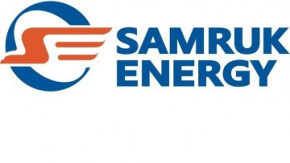 ОТЧЕТ АНАЛИЗ РЫНКА ЭЛЕКТРОЭНЕРГИИ И УГЛЯ КАЗАХСТАНАЯНВАРЬ-СЕНТЯБРЬ 2021 ГОДАДЕПАРТАМЕНТ «РАЗВИТИЕ РЫНКА»Октябрь, 2021г.РАЗДЕЛ I	Производство электрической энергии в ЕЭС КазахстанаПо данным Системного оператора электростанциями РК в январе-сентябре 2021 года было выработано 83 852,9 млн. кВтч электроэнергии, что на 7,8% больше аналогичного периода 2020 года. Рост выработки наблюдался во всех зонах ЕЭС Казахстана.млн. кВтчПроизводство электроэнергии по областям РКВ январе-сентябре 2021 года по сравнению с аналогичным периодом 2020 года производство электроэнергии значительно увеличилось (рост 15% и выше) в Акмолинской, Жамбылской, Кызылординской, Павлодарской и Туркестанской областях. В то же время, снижение производства электроэнергии наблюдалось в Актюбинской, Алматинской, Восточно-Казахстанской, Карагандинской, Костанайской, Мангистауской, Северо-Казахстанской областях.млн. кВтчОбъем производства электроэнергии энергопроизводящими организациями АО «Самрук-Энерго» за январь-сентябрь 2021 года составил 26 252,9 млн. кВтч или увеличение на 24,6% в сравнении с показателями аналогичного периода 2020 года.млн. кВтчПотребление электрической энергии в ЕЭС КазахстанаПотребление электрической энергии по зонам и областямПо данным Системного оператора, в январе-сентябре 2021 года наблюдался рост в динамике потребления электрической энергии республики в сравнении с показателями январь-сентябрь 2020 года на 7%. Так, в северной зоне республики потребление увеличилось на 6%, в южной на 12% и в западной на 7%.млн. кВтчИтоги работы промышленности в январе-сентябре2021 года (экспресс-информация Бюро национальной статистики АСПР РК)В январе-сентябре 2021г. по сравнению с январем-сентябрем 2020 года индекс промышленного производства (далее ИПП) составил 102,7%. Увеличение объемов производства зафиксировано в 14 регионах республики, снижение наблюдалось в Атырауской, Западно-Казахстанской и Мангистауской областях.Изменение объемов промышленной продукции по регионамв % к соответствующему периоду предыдущего годаВ городе Алматы за счет увеличения роста производства полиэтиленовых мешков, коробок, ящиков из бумаги или картона, товарного бетона, строительных растворов, труб из стали, строительных сборных металлоконструкций, мебели, легковых и грузовых автомобилей, автобусов ИПП составил 120,1%.В Алматинской области ИПП составил 113,6% за счет увеличения производства безалкогольных напитков, фруктовых и овощных соков, макаронных изделий, сахара, труб из пластмасс, строительных сборных металлоконструкций, товарного бетона, портландцемента, строительных растворов.В городе Нур-Султан ИПП составил 112,6% за счет роста производства безалкогольных напитков, преформ, товарного бетона, строительных растворов, аффинированного золота,  распределительных щитов, конструкций строительных сборных из цемента и бетона, выпуска железнодорожных и дизельных локомотивов.В Костанайской области ИПП составил 108,6% за счет увеличения добычи золотосодержащих и алюминиевых руд,  медных и железорудных концентратов,  железорудных окатышей, производства муки, сливочного масла, отрубей, асбеста, золота в сплаве доре, прутков и стержней горячекатаных из стали, тракторов, комбайнов  и легковых автомобилей.В Акмолинской области за счет увеличения добычи золотосодержащих руд, производства охлажденного мяса птицы, пестицидов, готовых кормов для животных, труб и шлангов из резины, шлаковаты, урана природного, выпуска комбайнов,  тракторов и грузовых автомобилей ИПП составил 108,6%.В Северо-Казахстанской области за счет роста производства молока, муки, кондитерских изделий, льняного масла, мешков и пакетов упаковочных, труб из пластмасс, увеличения выпуска грузовых вагонов ИПП составил 106,7%.В городе Шымкент за счет увеличения производства безалкогольных напитков, подсолнечного масла, лекарств, портландцемента, топочного мазута, дизельного топлива, моторного масла, трансформаторов, труб из пластмасс, электрических проводов и кабелей ИПП составил 106,5%.В Жамбылской области за счет роста добычи золотосодержащих руд, фосфатного сырья тонкого помола, производства сахара, пестицидов, фосфорных удобрений, фармацевтических препаратов, ферросиликомарганца, ортофосфорной кислоты, дизельного топлива, битумных смесей, топочного мазута ИПП составил 105,5%.В Актюбинской области ИПП составил 104,8% за счет увеличения добычи нефти, газового конденсата, цинковых концентратов, железных руд, роста производства готовых кормов для животных, хромовых солей, окиси хрома, бихромата натрия, дизельного топлива, топочного мазута, строительных сборных металлоконструкций, медицинского оборудования.В Восточно-Казахстанской области ИПП составил 104,4% за счет увеличения добычи медных, золотосодержащих и свинцово-цинковых руд, золотосодержащих концентратов, производства готовых кормов для животных, аффинированного золота, урана обогащенного, грузовых автомобилей и тракторов.В Павлодарской области ИПП составил 104,3% за счет роста добычи медных руд, производства пестицидов, ферросиликохрома, полимеров пропилена, бензина, дизельного топлива, керосина, прутков и стержней их стали, электрических проводов и кабелей, электроэнергии.В Туркестанской области за счет роста добычи урановых и ториевых руд, золотосодержащих концентратов, производства безалкогольных напитков, муки, колбасных изделий, электрических трансформаторов, автоматических выключателей, строительных сборных металлоконструкций ИПП составил 102,4%.В Кызылординской области ИПП составил 100,5% за счет увеличения добычи урановой и ториевой руд, производства риса, серной кислоты, извести, портландцемента, строительных сборных конструкций из бетона.В Карагандинской области рост ИПП составил 100,2% за счет увеличения добычи угля, золотосодержащих концентратов, свинцово-цинковых руд, производства лекарств, кокса и полукокса из угля каменного, чугуна передельного, плоского и оцинкованного проката, нелегированной стали, медной проволоки.В Мангистауской (97,6%) и Атырауской (96,8%)  областях ИПП снизился в основном за счет сокращения добычи сырой нефти.В Западно-Казахстанской ИПП составил 92,9% за счет снижения добычи газового конденсата.Электропотребление крупными потребителями КазахстанаЗа январь-сентябрь 2021 года по отношению к аналогичному периоду 2020 года потребление электроэнергии по крупным потребителям увеличилось на 1,46%. млн. кВтчмлн. кВтчУгольДобыча угля в КазахстанеПо информации Бюро национальной статистики, в Казахстане в январе-сентябре 2021 года добыто 79 097,6 тыс. тонн каменного угля, что больше на 2%, чем за аналогичный период 2020 года (77 849,2 тыс. тонн).тыс. тоннДобыча угля АО «Самрук-Энерго»В январе-сентябре 2021 года ТОО «Богатырь Комир» добыто 32 991,5 тыс. тонн, что на 5,6% больше, чем за соответствующий период 2020 года (31 249 тыс. тонн).Реализация угля АО «Самрук-Энерго»В январе-сентябре 2021 года реализовано 33 046 тыс. тонн, в т.ч.:- на внутренний рынок РК 25 917 тыс. тонн, что на 10,2% больше, чем за соответствующий период 2020 года (23 528 тыс. тонн);- на экспорт (РФ) – 7 128 тыс. тонн, что на 4,6% меньше, чем за соответствующий период 2020 года (7 475 тыс. тонн).тыс. тонн	По показателям за январь-сентябрь 2021 года по сравнению с аналогичным периодом 2020 года в Обществе наблюдается увеличение реализации угля на 6,6%.Возобновляемые источники энергииПо данным системного оператора объем производства электроэнергии объектами по использованию ВИЭ (СЭС, ВЭС, БГС, малые ГЭС) РК за январь-сентябрь 2021 года составила 3 395,6 млн. кВтч. В сравнении с периодом января-сентября 2020 года (2 406 млн. кВтч) прирост составил 41,1%.млн. кВтчВ январе-сентябре 2021г. наблюдается повышение производства электроэнергии СЭС, ВЭС и малыми ГЭС по сравнению с аналогичным периодом 2020г.млн. кВтчВыработка электроэнергии объектами ВИЭ АО «Самрук-Энерго» (СЭС, ВЭС, малые ГЭС) за январь-сентябрь 2021 года составила 238,5 млн. кВтч или 7% от объема вырабатываемой объектами ВИЭ электроэнергии в РК, что по сравнению с аналогичным периодом 2020 года ниже на 4,9% (за январь-сентябрь 2020г. выработка ВИЭ Общества составила 250,8 млн. кВтч, а доля ВИЭ Общества 14%).млн. кВтчЦентрализованные торги электроэнергией АО «КОРЭМ»(информация АО «КОРЭМ»)Общие итоги торговПо результатам проведенных централизованных торгов электроэнергией в сентябре 2021 года были заключены 68 сделок в объеме 277 476 тыс. кВт*ч на общую сумму 3 360 372,36 тыс. тенге (без НДС) (включая, спот-торги в режиме «за день вперед» и торги на среднесрочный и долгосрочный периоды), в том числе:спот-торги в режиме «за день вперед» - было заключено 57 сделок в объеме 123 096 тыс. кВт*ч на общую сумму 1 161 537 тыс. тенге. Минимальная и максимальная цена на спот-торгах в режиме «за день вперед» составила – 8,65 тг/кВт*ч (без НДС), и максимальная – 9,5 тг/кВт*ч (без НДС);спот-торги «в течение операционных суток» - сделок заключено не было;торги электроэнергией на средне- и долгосрочный периоды - были заключены 11 сделок объемом 265 080 тыс. кВт*ч на общую сумму 2 198 835,36 тыс. тенге (без НДС). Минимальная цена по данному виду централизованных торгов составила 1,46 тг/кВт*ч (без НДС), максимальная – 11,58 тг/кВт*ч (без НДС).За аналогичный период 2020 года были заключены 8 сделок объеме 92 832 тыс. кВт*ч. В таблице 4 приведена динамика цен сделок, заключенных на централизованных торгах в сентябре 2020-2021 год.Динамика цен, сложившихся по итогам централизованных торговв сентябре 2020-2021 гг.Итоги спот-торгов в режиме «за день вперед»По итогам проведенных спот-торгов в сентябре 2021 года были заключены 57 сделок в объеме 123 096 тыс. кВт*ч, минимальная клиринговая цена на спотторгах в режиме «за день вперед» составила – 8,65 тг/кВт*ч (без НДС), и максимальная – 9,5 тг/кВт*ч (без НДС)..В таблице ниже представлены итоговые результаты спот-торгов в режиме «за день вперед» в сентябре 2021 года.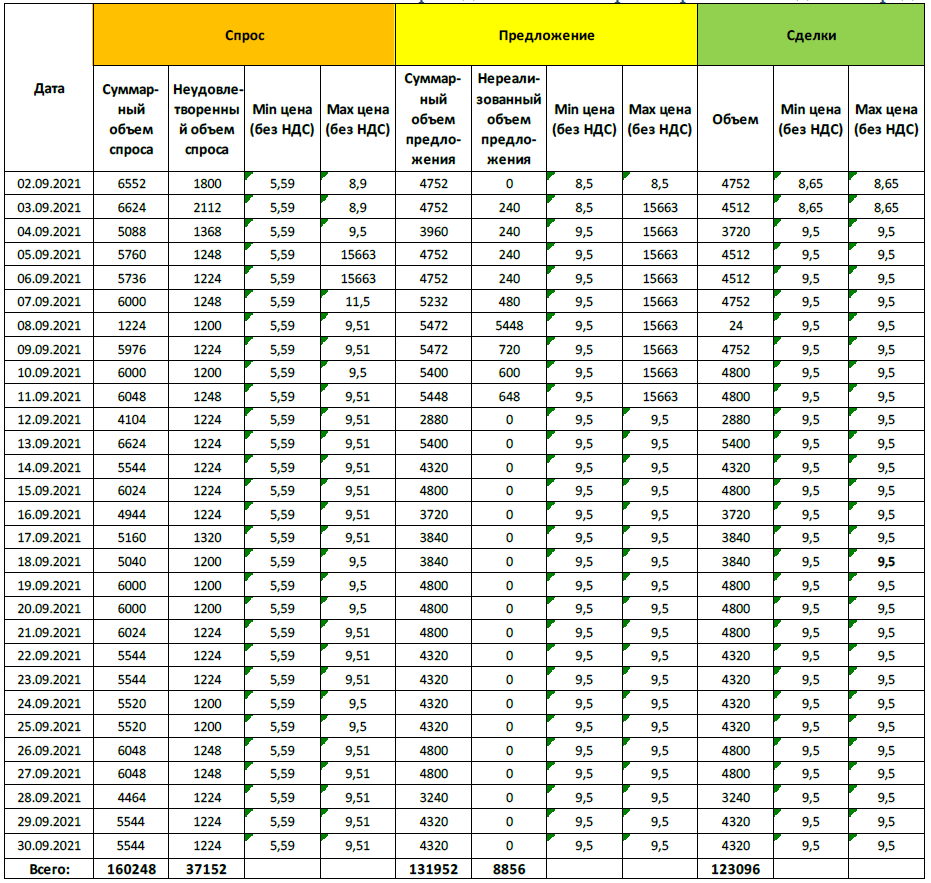 Из таблицы видно, что суммарный объем спроса составил 160 248 тыс. кВт*ч., при этом суммарный объем предложения составил 131 952 тыс. кВт*ч, при заключенных сделках в объеме 123 096 тыс. кВт*ч.Неудовлетворенный объем спроса в сентябре 2021 года составил 37 152 тыс. кВт*ч, а неудовлетворенный объем предложения 8856 тыс. кВт*ч. В процессе спот-торгов в торговую систему всего было принято заявок в количестве - 141, из них 102 заявки от покупателей и 39 заявок от продавцов.  Итоги спот-торгов «в течение операционных суток»По итогам проведенных торгов в сентябре 2021 года сделок заключено не было. По итогам проведенных торгов в сентябре 2020 года сделок также заключено не было.  Итоги торгов на средне- и долгосрочный периодВ сентябре 2021 года по итогам торгов на средне- и долгосрочный периоды были заключены 11 сделок объемом 265 080 тыс. кВт*ч на общую сумму 2 198 835,36 тыс. тенге (без НДС). Минимальная цена по данному виду централизованных торгов составила 1,46 тг/кВт*ч (без НДС), а максимальная – 11,58 тг/кВт*ч (без НДС).За аналогичный период 2020 года по торгам электроэнергией на средне- и долгосрочный периоды - были заключены 2 сделки объемом 86 112 тыс. кВт*ч на общую сумму 674 919,36 тыс. тенге (без НДС). Минимальная цена на спот-торгах в режиме «за день вперед» составила – 8,3 тг/кВт*ч (без НДС), максимальная цена – 8,3 тг/кВт*ч (без НДС).Экспорт-импорт электрической энергииВ целях балансирования производства-потребления электроэнергии в январе-сентябре 2021 года экспорт в РФ составил 1 026,2 млн. кВтч, импорт из РФ – 1 183,6 млн. кВтч.В том числе экспорт АО «KEGOC» в РФ – 980,1 млн. кВтч, импорт электроэнергии за отчетный период в объеме 970,6 млн. кВтч.млн. кВтчРАЗДЕЛ IIСтатус формирования Общего электроэнергетического рынка Евразийского экономического союзаОбщий электроэнергетический рынок Евразийского экономического союза планируется сформировать путем интеграции национальных рынков электроэнергии Армении, Белоруссии, Казахстана, Кыргызстана и России. Государства-члены ЕАЭС проводят поэтапное формирование общего электроэнергетического рынка Союза на основе параллельно работающих электроэнергетических систем с учетом приоритетного обеспечения электрической энергией внутренних потребителей государств-членов.При этом будет соблюден баланс экономических интересов производителей и потребителей электрической энергии, а также других субъектов ОЭР ЕАЭС.29 мая 2019 года в рамках празднования пятилетия подписания Договора о Евразийском экономическом союзе Высшим советом подписан международный договор о формировании общего электроэнергетического рынка Союза в форме Протокола о внесении изменений в Договор о Евразийском экономическом союзе от 29 мая 2014 года (в части формирования общего электроэнергетического рынка Евразийского экономического союза).20 декабря 2019 года Высшим советом принято Решение № 31 «О плане мероприятий, направленных на формирование общего электроэнергетического рынка Евразийского экономического союза», устанавливающего в том числе сроки утверждения и вступления в силу правил функционирования общего электроэнергетического рынка Союза, а также других актов, предусмотренных указанным Протоколом.В настоящее время государствами-членами ЕАЭС проводится работа по разработке и согласованию правил функционирования ОЭР ЕАЭС.В 2021 году проведены два заседания Консультативного комитета по электроэнергетике при Коллегии ЕЭК (14-е заседание 21 января, 15-е заседание 21 апреля), два совещания уполномоченных представителей государств-членов (18 марта и 30 июля), 16 заседаний Подкомитета по формированию ОЭР ЕАЭС Консультативного комитета по электроэнергетике при Коллегии ЕЭК (56-е заседание 14 января, 57-е заседание 5 февраля, 58-е заседание 25-26 февраля, 59-е заседание 11-12 марта, 60-е заседание 26 марта, 61-е заседание 9 апреля, 62-е заседание 16 апреля, 63-е заседание 13 мая, 64-е заседание 7 июня, 65-е заседание 24-25 июня, 66-е заседание 7 июля, 67-е заседание 22-23 июля, 68-е заседание 12,18 августа, 69-е заседание 26-27 августа, 70-е заседание 9-10 сентября, 71-е заседание 16-17 сентября) и одно рабочее совещание 1 июля). Работа по формированию общего электроэнергетического рынка Евразийского экономического союза продолжается. Статус формирования Электроэнергетического рынка СНГС 1992 года проведено 55 заседаний Электроэнергетического Совета Содружества Независимых Государств (далее – ЭЭС СНГ). Решением ЭЭС СНГ (Протокол №50 от 21.10.2016г.) утвержден Сводный план-график формирования общего электроэнергетического рынка государств-участников СНГ.Обзор СМИ в странах СНГ(по информации с сайта Исполнительного комитета ЭЭС СНГ и АО «КОРЭМ»)РЕСПУБЛИКА АРМЕНИЯКомпания «Электрические сети Армении» выставила под залог 100% своих акций для привлечения кредитных средств. Соответствующее решение было принято на заседании Комиссии по регулированию общественных услуг Армении 1 сентября. Согласно проекту решения, ЗАО «Электрические сети Армении» планируют заключить соглашения о получении кредитных средств с Европейским банком реконструкции и развития, Азиатским банком развития, а также Международной финансовой корпорацией. Акции компании были заложены для обеспечения выполнения кредитных обязательств. Депутаты Сената парламента Республики Казахстан приняли законопроект «О ратификации Протокола о внесении изменений в Договор о Евразийском экономическом союзе от 29 мая 2014 года в связи с присоединением к нему Республики Армения». Документ направлен на обеспечение эффективного сотрудничества в области электроэнергетики между государствами-членами ЕАЭС, в том числе с Республикой Армения. Армения присоединилась к Договору о Евразийском экономическом союзе в рамках Договора о присоединении Республики Армения, подписанного 10 октября 2014 года. Он был ратифицирован всеми государствами-членами, и 2 января 2015 года Армения стала полноправным членом ЕАЭС. В рамках Межгосударственной передачи электроэнергии, регулирования взаимоотношений между Арменией по территории государств-членов ЕАЭС разработан протокол. Его цель — определить методологию осуществления межгосударственной передачи электроэнергии между странами ЕАЭС в связи с присоединением Армении к договору. Проект протокола был одобрен на совете Евразийского экономического союза в марте 2017 года. Ратификация документа позволит эффективно функционировать энергосетям государств-членов ЕАЭС с учетом присоединения Армении к протоколу об обеспечении доступа к услугам субъектов естественных монополий в сфере электроэнергетики, включая основы ценообразования и тарифной политики. Реализация программы либерализации рынка электроэнергетики начнется с 1 февраля. Процесс либерализации рынка начался с 2019 года при содействии USAID – именно тогда в действующее законодательство были внесены соответствующие поправки, внедрены новые институты. У субъектов хозяйствования появится возможность экспортировать или импортировать электроэнергию и торговать ею ей на оптовом рынке. «Электрические сети Армении», входящее в Группу компания «Ташир», приступает к реализации второго этапа модернизации электросетевого хозяйства. В этих целях компания привлекла кредиты от Европейского банка реконструкции и развития (EBRD) (70 млн долларов США) и Азиатского банка развития (ADB) (35 млн долларов США). На первом этапе реализации программы мы сделали упор на исключение потерь в сети, замену электросчетчиков с применением смарт-счетчиков электроэнергии. На втором этапе больше внимания будет уделено улучшению качества электроэнергии, сокращению отключений. Госкорпорация «Росатом» и правительство Армении разрабатывают меморандум по строительству в стране новой атомной электростанции. Речь идет о строительстве реактора малой мощности, который необходимо построить к завершению срока эксплуатации 2-го блока Армянской (Мецаморской) АЭС. В ближайшее время завершится процесс модернизации 2-го блока и будет получена лицензия на его эксплуатацию до 2026 года. Корпорация «Росатом» будет участвовать в процессе технической эксплуатации станции и поддержании высокого уровня ее безопасности, а также выполнению задачи по дальнейшему продлению сроков эксплуатации реактора до 2036 года.Объем производства электроэнергии, по оперативным статистическим данным, за январь-август 2021 года снизился на 1,5% по сравнению с аналогичным периодом прошлого года. Объем производства электроэнергии за восемь месяцев 2021 года составил 5 030,5 млн. кВт.ч. При этом данный показатель в августе 2021 года по сравнению с августом 2020 года снизился на 12,3%, а по сравнению с июлем 2021 года - на 8,8%.Армянская АЭС с 15 мая остановлена на масштабный планово-профилактический ремонт (ППР), который продлится 141 день - до 3 октября. РЕСПУБЛИКА БЕЛАРУСЬВ июле успешно завершено комплексное опробование энергоблока 315 МВт ст.№4 Лукомльской ГРЭС в рамках реализации проекта «Строительство системы автоматического регулирования частоты и перетоков мощности (САРЧМ) в Белорусской энергосистеме. 12-я очередь». Реализация данного проекта крайне актуальна с точки зрения повышения надёжности и устойчивости работы энергосистемы Республики Беларусь в связи со строительством и вводом в эксплуатацию Белорусской АЭС.Достигнутые результаты являются уникальными на данный момент в РУП «Витебскэнерго», так как впервые обеспечена полная готовность автоматики традиционного паросилового энергоблока ст.№4 (315 МВт) Лукомльской ГРЭС к участию в первичном и вторичном регулировании частоты и мощности в энергосистеме в соответствии с самыми современными нормативными требованиями ГПО «Белэнерго». Была произведена модернизация устаревшей системы управления энергоблока ст.№4 с переводом автоматических регуляторов на современный программно-технический комплекс путем расширения существующей системы управления паровой турбины. При непосредственном участии персонала электростанции успешно реализованы уникальные решения по автоматизации режима глубокой разгрузки энергоблока со 120 до 100 МВт (глубокая разгрузка в автоматическом режиме).На Гомельской ТЭЦ-2 завершен капитальный ремонт энергоблока ст. №2 мощностью 180 МВт. 20 июля энергоблок был включен в сеть Белорусской энергосистемы. Во время ремонта для обеспечения надежной и экономичной работы энергоблока была проведена замена двух блоков пакетов змеевиков конвективного пароперегревателя высокого давления парового котла ТГМЕ-206; контроль металла паропроводов, коллекторов, поверхностей нагрева, пароохладителей и барабана котла ТГМЕ-206; ремонт запорно-регулирующей арматуры, барабана, газовоздушного тракта котла насосных установок; модернизация запально-сигнального устройства горелок парового котла ТГМЕ-206; ремонт паровой теплофикационной турбины Т-180/210- 130-1( в том числе ремонт маслоохладителей, системы парораспределения, запорно-регулирующей арматуры, ревизия подшипниковых опор № 1-9); ремонт турбогенератора ТГВ-200-2МУЗ с заменой бандажных колец ротора. В филиале «Могилевская ТЭЦ-2» РУП «Могилевэнерго» проводится реконструкция одной из турбин с заменой генератора в связи с его физическим износом. Новая теплофикационная турбина Р-18/24-2,1/0,25 изготовлена на Калужском турбинном заводе, турбогенератор – на Лысьвенском заводе тяжелого электрического машиностроения «Привод» (Россия). Для управления паровой турбиной предусматривается автоматизированная система контроля и управления, поставляемая калужским заводом комплектно с турбиной. Для вспомогательного оборудования проектом предусматриваются системы автоматизированного управления, которые будут иметь возможность включения в общую АСУ ТП ТЭЦ. Помимо выработки электроэнергии новая турбина предназначена для подачи пара на сетевой подогреватель, обеспечивающий подогрев сетевой водой для городских коммунальных сетей, а также крупнейших промышленных предприятий Могилева. Генеральным подрядчиком замены турбины является филиал «СУ ТЭЦ-2» ГП «Белэнергострой». Ввод оборудования в эксплуатацию запланирован на 2022 г. В рамках реализации Мероприятий по режимной интеграции Белорусской АЭС в баланс энергосистемы на четырех электростанциях ведется строительство ПРЭИ на базе ГТУ (суммарной мощностью 800 МВт). На Березовской ГРЭС уже произведены работы по устройству фундаментов под ГТУ №1–5, под дымовые трубы и повышающие трансформаторы, а также под водяные охладители, насосы охлаждения и контейнер расширительного бака. Выполнено бетонирование плиты фундамента модуля трансформаторов собственных нужд 10/6 кВ и плиты под модуль управления ГТУ. Произведено устройство фундамента под расходный бак жидкого топлива и резервуары-хранилища №1 и 2, также окончено устройство фундамента под автотрансформатор и путей перекатки. На площадку строительства поставлена первая из пяти ГТУ. В настоящее время на Березовской ГРЭС выполняются работы по армированию противопожарных перегородок; по устройству монолитных ростверков порталов и фундаментов под оборудование ОРУ 330 кВ, заземлению, молниезащите, вертикальной планировке и устройству ограждения из железобетонных панелей, а также по устройству бетонной подготовки под порталы ОРУ110 кВ и строительству дороги по площадке ПРИ до ОРУ 110 кВ.На Лукомльской ГРЭС на фундамент уже установлены все три ГТУ. Также выполнено устройство фундаментов под модуль управления и модуль электрооборудования, выполнено песчаное основание и бетонная подготовка фундамента модуля вентиляторных градирен, в процессе изготовки находятся элементы армокаркаса. Выполнено устройство фундаментов под эстакаду между площадкой ПРЭИ и дизельным хозяйством, смонтированы железобетонные колонны эстакады. На данный момент на станции проводятся работы по устройству оснований фундаментов под баки хранения дизельного топлива, изготавливаются строительные конструкции каркаса очистных сооружений и выполняются мероприятия по водопонижению. Также осуществляется монтаж металлоконструкций эстакады технологических трубопроводов от главного корпуса к площадке ПРЭИ, выполняется устройство маслосборника под трансформаторы собственных нужд 10/6 кВ и устройство кабельных каналов по территории ОРУ и ГТУ. На Новополоцкой ТЭЦ два модуля ГТУ установлены на фундамент, равно как выполнено и устройство фундаментов под модуль управления и модуль электрооборудования. Также осуществлено устройство фундаментов под силовые трансформаторы 110 кВ. В настоящее время на станции проводятся работы по устройству фундаментов трансформаторов собственных нужд 10/6 кВ, а также ряд других работ. НА ТЭЦ-5 на фундамент установлены ГТУ №1, 2, 3, 4. Готовы фундаменты к установке ГТУ №5 и 6. Также на станции уже осуществлены работы по устройству фундаментов блока сепаратора жидкого топлива, блока перекачки жидкого топлива, блока сжатого воздуха, модуля отопления и блок-модуля насосов охлаждения замкнутого контура, смонтирован трансформатор АТ-2, а на данный момент ведется монтаж металлоконструкций кабельной эстакады и электротехнического оборудования. В процессе выполнения работы по устройству фундаментов градирни закрытого типа и работы по монтажу фундаментов под силовые трансформаторы 110 и 330 кВ. РЕСПУБЛИКА КАЗАХСТАНВ Евразийском экономическом союзе пока не запущен единый рынок электроэнергии, но экспортный потенциал его стран-участниц растет. В Беларуси завершается сооружение АЭС, которая изначально должна была обеспечить возможность экспорта, а недавний доклад ЕАБР прогнозирует рост профицита электроэнергии в Центральной Азии с 37,2 ТВтч в 2020 г. до 45,6 ТВтч в 2030 г. Какие торговые возможности даст ЕАЭС единый энергорынок, проанализировал профессор Российско-Армянского университета, президент НКО «Институт энергетической безопасности» Ваге Давтян.Общий энергорынок и перспективы экспортаСудя по всему, общий электроэнергетический рынок ЕАЭС будет запущен без общего рынка природного газа. Это, конечно, входит в противоречие с позицией, не раз выражаемой Минском и Ереваном, однако решения, принимаемые Евразийской экономической комиссией, формируют условия, при которых переход к электроэнергетическому рынку без глубокой интеграции в газотранспортной сфере не только не будет болезненным, но может принести серьезные дивиденды членам Союза.В частности, речь идет о возможности коммерческих поставок электроэнергии на европейской рынок посредством установления прозрачного транзитного тарифа. Однако прежде чем изучить перспективы экспорта в европейском направлении, обратимся к специфике функционирования национальных электроэнергетических рынков стран-членов ЕАЭС. Это необходимо, в первую очередь, с целью определения экспортного потенциала Союза, а также выявления проблем внутрисоюзных электроэнергетических коммуникаций.Главной характеристикой электроэнергетических рынков ЕАЭС с точки зрения формирования общего рынка продолжает оставаться энергоизбыточность и, следовательно, ориентированность большинства стран-членов на экспорт.Располагая избыточными генерирующими мощностями, они нацелены на поиск внешних рынков, ввиду чего нередко применяют протекционистские методы продвижения своих энергетических интересов. Последнее входит в прямое противоречие с базовым принципом формирования общего рынка электроэнергии – либерализацией национальных рынков (подробнее – в предыдущем материале).Либерализация касается не только организации внутренней структуры рынка, правил его функционирования, но также экспортно-импортных операций. И в этом смысле далеко не все члены Союза готовы «открыть ворота» для внешних поставщиков, в том числе партнеров по ЕАЭС. Налицо конфликт интересов, и это, пожалуй, является «ахиллесовой пятой» евразийской электроэнергетической интеграции.Возможности генерации стран ЕАЭСОбратимся к некоторым цифрам. Общая выработка электроэнергии в ЕАЭС в 2019 г. превысила 1,2 трлн кВтч. (итоги 2020 г. пока что не подведены). Что касается объема взаимной торговли, то до 2018 г. он достигал порядка 10 млрд кВтч, однако данный показатель существенно сократился в связи с прекращением Белоруссией импорта электроэнергии из России в 2018 г. (импорт составлял около 3 млрд кВтч ежегодно).Рассмотрим основные электроэнергетические характеристики членов ЕАЭС по отдельности.Россия. Установленная мощность электростанций ЕЭС России по состоянию на начало 2020 г. составила 246 342,5 МВт. Потребление и выработка электроэнергии растет на протяжении последних 10 лет. В 2019 г. выработка выросла по сравнению с 2018 г. на 0,9% – до 1 080,6 млрд кВтч, потребление увеличилось на 0,4% и составило 1 059,4 млрд кВтч. Электроэнергетический профицит в России, по разным оценкам, колеблется от 20 до 30 ГВт.Беларусь. Установленная мощность генерирующих объектов Беларуси составляет 10 073,99 МВт. Потребление электроэнергии в республике составляет 38 млрд кВтч в год. Ожидается, что после запуска второго блока БелАЭС генерация электроэнергии в Беларуси увеличится на 18 млрд кВтч, что открывает большие возможности для экспорта.Казахстан. По состоянию на 2021 г. общая установленная мощность электростанций Казахстана составляет 23 621,6 МВт, располагаемая мощность – 20 078,6 МВт. Объем производства электроэнергии доходит до 106 млрд кВтч. При этом Казахстан – нетто-экспортер электроэнергии: избыток выработки доходит до 5 млрд кВтч.Армения. Армения располагает избытком генерирующих мощностей: из установленной мощности 2885 МВт сегодня используются порядка 2000 МВт. Ежегодное производство электроэнергии в Армении составляет порядка 7 млрд кВтч, из которых до 1,5 млрд кВтч экспортируется в Иран. В настоящее время ведется строительство 3-й высоковольтной ЛЭП Иран-Армения, которая позволит увеличить взаимные перетоки между странами с нынешних 350 МВт до 1200 МВт. В свою очередь, данная ЛЭП является частью проекта международного электроэнергетического коридора «Север-Юг» (Иран-Армения-Грузия-Россия), реализация которого может в перспективе обеспечить для республики позиционирование на международных, в том числе евразийских, электроэнергетических рынках.Кыргызстан. Установленная мощность электростанций в Кыргызстане составляет 3892 МВт, из которых 862 МВт приходится на тепловые электростанции, 3030 МВт – на гидроэлектростанции. Ежегодная выработка в Кыргызстане составляет порядка 15 млрд кВтч. В настоящее время республика с трудом обеспечивает электроэнергией внутренний рынок, хотя согласно программе CASA-1000 (проект передачи электроэнергии в странах Центральной Азии и Южной Азии, финансируется USAID), планируется, что начиная с 2023 г. Кыргызстан вместе с Таджикистаном начнут поставки электроэнергии в Пакистан и Афганистан. В частности, поставки планируется осуществлять в летний период, когда в стране формируется профицит электроэнергии.Как видно из приведенных показателей, практически все страны-члены ЕАЭС нацелены на развитие экспортных стратегий. При этом с учетом наличия необходимых генерирующих мощностей, а также удобного географического расположения, наибольшим потенциалом активизировать экспорт располагают Россия, Беларусь и Казахстан.Что касается Армении, то она находится в поствоенном шоке, а региональная геоэкономическая архитектура не позволяет говорить о полноценной диверсификации экспортных направлений. Более того, ввиду проблем с экспортом (обусловленных, прежде всего, медленными темпами реализации указанного выше проекта ЛЭП Иран-Армения) в республике остановлена эксплуатация одного из ключевых энергетических объектов – 5-го энергоблока Разданской ТЭС (480 МВт).Относительно Кыргызстана следует отметить две ключевые проблемы. Во-первых, в энергосистеме республики накоплен колоссальный долг, который за последние 15 лет достиг $15 млрд. Это сказывается на тарифной политике, что наносит существенный урон по инвестиционному климату системы. Во-вторых, в настоящее время в энергосистеме Кыргызстана наблюдается высокий износ основных фондов, который достигает 60%. При этом в международной практике износ 30% уже считается критическим.Европа или Азия?Вернемся, однако, к перспективам экспорта в европейском направлении. Сегодня из членов ЕАЭС поставки в страны Прибалтики и Финляндию осуществляет только Россия. В 2019 г. поставки в Литву составили 6,3 млрд кВтч (на 20,5 млрд руб.), в Финляндию – 7 млрд кВтч (на 21,9 млрд руб.). Очевидно, что к данному сечению могут присоединиться также страны-члены ЕАЭС с выплатой стоимости транзита. Именно здесь формируются благоприятные условия для остальных участников евразийской интеграции, нацеленных на использование своих избыточных мощностей.С учетом географического расположения неплохие перспективы высвечиваются для Беларуси. Хотя прибалтийские страны отказываются импортировать белорусскую электроэнергию, поставки могут осуществляться в ту же Финляндию. Это станет возможным после запуска второго энергоблока БелАЭС, поставки с которой, по некоторым оценкам, могут составить до 10 млрд кВтч, в денежном выражении – от €300 млн до €400 млн ($356,5-475,3 млн). Помимо всего прочего, это может быть интересно также с точки зрения покрытия российского кредита, выделенного на строительство АЭС.К данному сечению теоретически может присоединиться и Казахстан, динамично развивающий генерирующие мощности, особенно в сфере возобновляемой энергетики (согласно стратегии развития энергетики республики, доля ВИЭ к 2030 г. составит 10%, к 2050 г. – 50%). Но учитывая его географическое расположение, поставки электроэнергии в Европу по российским сетям представляются нецелесообразными.Здесь возможно применение своповой модели поставок, однако, рассматривая вопрос в контексте интересов ЕАЭС, все же наиболее оптимальным является сценарий продвижения на европейских рынках белорусской и российской электроэнергии. Что касается Казахстана, то наиболее перспективным сценарием развития является активизация экспорта на динамично растущий азиатский рынок, закрепивший свою позицию в качестве драйвера мирового спроса на энергию.Всеми электростанциями Республики Казахстан в первом полугодии 2021 года было выработано 57 325,4 млн. кВтч электроэнергии, что на 7,1% больше аналогичного периода 2020 года. Рост выработки наблюдался во всех зонах Единой энергосистемы (ЕЭС) Казахстана. Об этом со ссылкой на данные Системного оператора сообщается в Аналитическом обзоре рынка электроэнергии и угля в Казахстане за январь-июнь 2021 года, подготовленном департаментом «Развитие рынка».Объем производства электроэнергии энергопроизводящими организациями АО «Самрук-Энерго» за этот период составил 17 891,1 млн. кВтч, что на 25,8% больше прошлогодних показателей за аналогичный период.При этом, по проведенному анализу, в динамике потребления электрической энергии республики в январе-июне 2021 года наблюдался рост на 6% в сравнении с показателями января-июня 2020 года. Так, в северной зоне республики потребление увеличилось на 6%, в южной на 10% и в западной на 2%.Эксперты компании отмечают, что согласно прогнозного баланса электрической энергии и мощности на 2021-2027 годы Министерства энергетики РК, предполагается рост электропотребления электроэнергии в среднем на 2,4%. Кроме того, к 2027 году прогнозируется дефицит электрической мощности с учетом необходимого резерва в объеме около 898 МВт. При этом, уже сейчасв ЕЭС Казахстана наблюдается дефицит регулировочной мощности порядка 1000 МВт.Для решения этих задач сегодня при поддержке Фонда «Самрук-Казына» реализуется ряд крупных проектов в энергетике страны, связанных со строительством новых станций и расширением и модернизацией действующих.В части добычи энергетического угля по данным, приведенным в Анализе рынка электроэнергии и угля, в Казахстане в январе-июне 2021 года добыто 52 147,2 тыс. тонн каменного угля, что меньше на 1%, чем за аналогичный период 2020 года. В том числе на разрезах «Богатырь Комир» добыто 22 244 тыс. тонн. Компанией за этот период реализовано 22 517 тыс. тонн, в том числе:на внутренний рынок РК 18 230 тыс. тонн, – на экспорт (РФ) – 4 287 тыс. тонн.Объем производства электроэнергии объектами по использованию возобновляемых источников энергии (ВИЭ: солнечные и ветровые электростанции, малые ГЭС, биогазовые станции) в Казахстане за январь-июнь 2021 года составил 2005,5 млн. кВтч. В сравнении с периодом январь-июнь 2020 года (1470 млн. кВтч) прирост составил 1,4%.Выработка электроэнергии собственными объектами ВИЭ составила 156,9 млн. кВтч или 7,8% от общего объема вырабатываемой объектами ВИЭ электроэнергии.В Казахстане отмечен рост производства электроэнергииВсеми электростанциями Республики Казахстан в первом полугодии 2021 года было выработано 57 325,4 млн кВт·ч электроэнергии, что на 7,1% больше аналогичного периода 2020 года.Об этом со ссылкой на данные Системного оператора сообщается в Аналитическом обзоре рынка электроэнергии и угля в Казахстане за январь-июнь 2021 года, подготовленном департаментом “Развитие рынка” АО “Самрук-Энерго”.Рост выработки наблюдался во всех зонах Единой энергосистемы (ЕЭС) Казахстана.Объем производства электроэнергии энергопроизводящими организациями АО “Самрук-Энерго” за этот период составил 17 891,1 млн кВт·ч, что на 25,8% больше прошлогодних показателей за аналогичный период.При этом, по проведенному анализу, в динамике потребления электрической энергии республики в январе-июне 2021 года наблюдался рост на 6% в сравнении с показателями января-июня 2020 года. Так, в северной зоне республики потребление увеличилось на 6%, в южной на 10% и в западной на 2%.Эксперты АО “Самрук-Энерго” отмечают, что согласно прогнозного баланса электрической энергии и мощности на 2021-2027 годы Министерства энергетики Республики Казахстан, предполагается рост электропотребления электроэнергии в среднем на 2,4%.Кроме того, к 2027 году прогнозируется дефицит электрической мощности с учетом необходимого резерва в объеме около 898 МВт. При этом, уже сейчас в ЕЭС Казахстана наблюдается дефицит регулировочной мощности порядка 1000 МВт.В Казахстане запущена в эксплуатацию ГЭС, построенная при помощи КитаяВ рамках реализации китайской инициативы «Пояса и пути» в Восточно-Казахстанской области Республики Казахстан запущена в эксплуатацию Тургусунская ГЭС. Об этом 10 августа сообщает Синьхуа, отмечая, что мощность ГЭС составляет почти 25 МВт, и расположена она примерно в 40 км от города Алтай.Тургусунская ГЭС является первым совместным китайско-казахстанским проектом в области гидроэнергетики с момента выдвижения в 2013 году партийно-государственным лидером КНР Си Цзиньпином инициативы «Пояса и пути». Для строительства ГЭС была привлечена Китайская международная корпорация водного хозяйства и энергетики, являющаяся дочерней по отношению к гиганту China Three Gorges Corp.; контракт был подписан в 2014 году.Проект, ввиду большой экологической значимости, внесен в Государственную программу индустриально-инновационного развития Казахстана и получил повышенное внимание со стороны правительства республики.Следует подчеркнуть, что Алтайский район Восточно-Казахстанской области до этого имел серьезный дефицит энергообеспечения, который сейчас будет сокращен наполовину.Насколько и когда возрастут тарифы на электроэнергию в Казахстане И.о. председателя Комитета по регулированию естественных монополий МНЭ РК Асхат Жапсарбай рассказал, насколько повысятся тарифы на электроэнергию в ближайшее время.«Повышенные тарифы Министерством энергетики для энергопроизводящих организаций в среднем на 15%, в зависимости от региона, на конечных потребителях отразятся в радиусе 7,2% - в настоящее время мы этот вопрос поднимаем. То есть, по регионам это будет разниться. Мы постараемся провести работу так, чтобы это не повлияло на группу населения. То есть, мы эту дифференциацию будем применять, и надеемся, сделать это так, чтобы это было достаточно безболезненно воспринято так называемой группой населения», - сказал Асхат Жапсарбай на брифинге в СЦК. Он добавил, что повышение тарифов планируется ориентировочно с 1 сентября. «Повышение у нас разделено – то есть повышение тарифов для энергопроизводящих организаций на 15% произошло 1 апреля. Мы 1 июля уже часть тарифов повысили. 1 сентября – это те регионы, где мы еще не успели повысить. В среднем по республике это будет 3,5%», - заключил спикер.Первая ветровая электростанция строится в Костанайской области. Мощность первой ветровой электростанции «Ыбырай» составляет мощностью 50МВт. Стоимость реализации проекта - 26,3 млрд тенге и реализуется за счет частных инвестиций. На сегодняшний день установлено 7 из 16 ветроэнергоустановок, каждая из них мощностью 3,2 МВт. Построены повышающая подстанция 35/110 кВ, линия 110 кВ, линии 35 кВ до смонтированных ветроэнергоустановок и административно-жилая зона»,- сообщил глава региона. Ветрогенераторы, как стало известно, поставляют из Китая. В ближайшее время начнётся монтаж оставшихся ветряков и линии электропередач. «В рамках испытаний 17 августа произведен первичный пуск 5 ветроэнергоустановок. Продолжаются пуско-наладочные работы.Компания Kcell построила первую базовую станцию на основе альтернативной электроэнергии в Чарынском каньоне. Энергия для питания базовой станции добывается с помощью гибридной ветро-солнечной установки мощностью 6 киловатт. Альтернативный источник питания дает надежную связь в столь труднодоступном и отдаленном районе. При этом установка не оказывает негативного влияния на состояние окружающей среды за счет возобновляемой и экологически чистой энергии солнца и ветра.В состав гибридной ветро-солнечной установки входят:- ветрогенератор казахстанского производства, преобразующий энергию ветра в электрическую;- солнечные панели, изменяющие энергию солнца в электрическую;- система хранения электроэнергии, обеспечивающая аккумулирование выработанной ветром и солнцем энергии;- инверторное устройство, запускающее преобразование;- напряжение постоянного тока, вырабатываемое из энергии солнца и ветра в напряжение переменного тока, питает работоспособность всей базовой станции сотовой связи.В Алматы с 1 сентября повышается тариф на электроснабжение для юридических лиц, или потребителей, использующих электроэнергию не для бытовых нужд. Тариф на электроэнергию не меняется для физических лиц и потребителей, использующих электроэнергию для бытовых нужд, не связанных с производством (продажей) товаров, работ и предоставлением услуг, - сообщили в ТОО "АлматыЭнергоСбыт".В компании назвали причины повышения предельной цены на электрическую энергию для потребителей Алматы и Алматинской области:повышение с 1 апреля 2021 года предельных тарифов энергопроизводящих организаций РК на электрическую энергию в соответствии с приказом министра энергетики РК от 30 марта 2021 года №108;увеличение с 1 июня 2021 года тарифа региональной энергопередающей организации АО "Алатау Жарық Компаниясы" на регулируемые услуги по передаче электрической энергии в соответствии с совместным приказом Департаментов Комитета по регулированию естественных монополий МНЭ РК по городу Алматы и Алматинской области от 17 мая 2021 года;изменение структуры формирования отпускной цены на электрическую энергию энергопроизводящих организаций в соответствии с законом "О внесении изменений и дополнений в некоторые законодательные акты Республики Казахстан по вопросам поддержки использования возобновляемых источников энергии и электроэнергетики" в части введения с 1 июля 2021 года надбавки на поддержку использования возобновляемых источников энергии.Для потребителей города Алматы и региона Алматинской области с 1 сентября 2021 года будут действовать следующие тарифы, согласованные Департаментами Комитета по регулированию естественных монополий МНЭ РК по городу Алматы и Алматинской области, определенные по следующим группам потребителей:I группа: бытовые потребители, использующие электрическую энергию для собственных бытовых нужд, не связанных с производством (продажей) товаров, работ и предоставлением услуг – 16,86 тенге за 1 кВтч без НДС (18,88 тенге за 1 кВтч с НДС);II группа: потребители, использующие электрическую энергию не для бытовых нужд – 20,79 тенге за 1 кВтч без НДС (23,28 тенге за 1 кВтч с НДС);III группа: юридические лица, финансируемые из государственного бюджета – 27,23 тенге за 1 кВтч без НДС (30,50 тенге за 1 кВтч с НДС).IV группа: потребители, производящие социально значимые продовольственные товары (СЗПТ) – 19,74 тенге за 1 кВтч без НДС (22,11 тенге за 1 кВтч с НДС).Для физических лиц и потребителей, использующих электроэнергию для бытовых нужд, тариф дифференцированный в зависимости от объемов потребления электроэнергии на каждого постоянно проживающего в квартире/ доме:Тариф первого уровня – 15,65 тенге за 1 кВтч без НДС (17,53 тенге за 1 кВтч с НДС),Тариф второго уровня – 20,23 тенге за 1 кВтч без НДС (22,66 тенге за 1 кВтч с НДС),Тариф третьего уровня – 25,29 тенге за 1 кВтч без НДС (28,32 тенге за 1 кВтч с НДС).Узнать величину потребления на одного постоянно проживающего по каждому уровню дифференцированного тарифа можно несколькими способами:на сайте – для этого пройдите в соответствующий каждому уровню рисунок на следующей странице сайта https://esalmaty.kz/ru/home-tariffs;эта информация, указана в счет-квитанции;также вы всегда можете проконсультироваться по телефону - обратившись в круглосуточный Контакт-центра по номеру 8 (727) 356-99-99 или в ближайшем отделении ТОО "АлматыЭнергосбыт".КЫРГЫЗСКАЯ РЕСПУБЛИКАВ ОАО «Национальная электрическая сеть Кыргызстана» сменился глава. Генеральным директором вместо Эмиля Куданалиева назначен Жолдошбек Ачикеев. Об этом сообщила пресс-служба НЭСК.Компания Masdar заинтересована в строительстве солнечных электростанций в КР. Об этом стало известно на прошлой неделе на встрече представителей Минэнерго и энергетических компаний Кыргызстана с делегацией из Объединенных Арабских Эмиратов (ОАЭ). Представители ОАЭ отметили, что Кыргызстан обладает высоким потенциалом в области возобновляемых источников энергии и Masdar заинтересован в инвестировании в солнечные электростанции. В Минэнерго добавили, что компания вложила в строительство солнечной электростанции в Узбекистане $110 млн.За 7 месяцев 2021 года капитальный ремонт произведен на 62 подстанциях, текущий ремонт проведен на 167 подстанциях. По линиям электропередачи капитальный ремонт ВЛ 110-220-500 кВ выполнен на 318,9 км. Техническое обслуживание ВЛ 110-220-500 кВ проведено на 4 263,4 км. В филиалах компании осуществляются работы по замене на ЛЭП старых фарфоровых изоляторов на новые стеклянные. В этом году до конца октября запланировано обновить 51 тыс. 491 изоляторов. Новые изоляторы обеспечат надежность работы ЛЭП, особенно в зимний период, когда нагрузка на сети увеличивается в три раза по сравнению с летним. Кроме этого ремонтируются здания, сооружения, автотранспортные средства, а также выполняются работы, связанные с предотвращением паводковых воздействий на энергообъекты.В 2020 году в Кыргызстане выработано 15,4 млрд кВт.ч. Потери составили 2,4 млрд кВт.ч.  По республике в 2020 году предприятиями энергетической отрасли произведено 15,4 млрд кВт.ч. электроэнергии, что на 1,9% больше, чем в 2019 году. Об этом сообщил Национальный статистический комитет. Около 91% ее объема электроэнергии выработано гидроэлектростанциями.В 2020 году потреблено электроэнергии в объеме 15,5 млрд кВт.ч. или на 2,3% больше, чем в 2019 году. За пределы республики отпущено (экспортировано) 300,1 млн кВт.ч. электроэнергии, что на 11,4% больше.Из общего объема потребленной электроэнергии на собственные производственные и хозяйственные нужды использовано 142,3 млн кВт.ч., что по сравнению с 2019 годом на 12,8% меньше.В 2020 году по сравнению с предыдущим годом увеличилось потребление электроэнергии в сфере телекоммуникационной деятельности (связи) – на 24,6%, в промышленности (включая распределение электроэнергии на коммунально-бытовые нужды и населению) – на 6,4% и сельском хозяйстве – на 3,1%.Наблюдалось снижение потребления электроэнергии в социальной сфере – на 9%, на транспорте – на 26,5%, в сфере гостиниц и ресторанов – на 48%.Общие потери электроэнергии в 2020 году составили 2,4 млрд кВт.ч., из которых 99,5% пришлось на технологические потери.Более половины (53%) объема полезно отпущенной электроэнергии в 2020 году пришлось на долю промышленности (включая распределение электроэнергии на коммунально-бытовые нужды и населению), 26% – на сельское хозяйство, а доля других отраслей в общем ее объеме составила 21%.За 8 месяцев 2021 года потребление электроэнергии в Кыргызстане при плане в 9,7 млрд кВт.ч, составило 10,5 млрд кВт.ч.В том числе на ГЭС выработано 8,98 млрд кВт.ч и ТЭЦ 1,26 млрд кВт.ч, в сравнении с прошлым годом на 50 млн кВт.ч больше.Всего в августе потреблено порядка 959,5 млн кВт.ч электроэнергии, что по сравнению с прошлым годом больше на 110 млн кВт.ч. За 8 месяцев текущего года по республике при плане 9,7 млрд кВт.ч потребление составило 10,5 млрд кВт.ч, что в сравнении с тем же периодом прошлого года выше на 1,1 млрд кВт.ч».РЕСПУБЛИКА МОЛДОВАВозможности повышения эффективности и модернизации энергетической системы были рассмотрены министром инфраструктуры Андреем Спыну с командой ВБ во главе с энергетическим менеджером по Европе и Центральной Азии Судешной Банерджи. В ходе обсуждения были рассмотрены энергетические проекты, реализованные при поддержке Всемирного банка. Стороны упомянули Проект развития энергосистемы Молдовы (PDSE), который направлен на увеличение мощности и повышение надежности системы передачи электроэнергии путем строительства высоковольтных линий 400 кВ одной цепи в направлении Вулканешты-Кишинев.Также были рассмотрены аспекты подготовки 2-го этапа проекта по повышению эффективности Централизованной системы теплоснабжения (SACET II) в столице.Генеральная прокуратура объявила в понедельник о возбуждении уголовного дела по факту хищения финансовых средств государства в особо крупных размерах по серым схемам в процессе импорта электроэнергии в Республику Молдова. Согласно ведомству, в ходе расследования уголовного дела было установлено, что в начале 2008 года лица, принимающие решения в АО «Энергоком» (компании, ответственной за обеспечение Молдовы электроэнергией), реализовали преступную схему, с помощью которой присвоили государственные деньги на сумму 11 927 173 долларов США, что эквивалентно 123 957 916 леев. Сообщается также, что это было осуществлено по предварительному сговору и по согласованию с должностными лицами министерства экономики и инфраструктуры, Национального агентства по регулированию энергетики, а также другими лицами, в том числе из-за рубежа. Согласно материалам, реализованная схема сделала возможной хищение государственных денег путем необоснованного увеличения закупочной цены на электроэнергию и присвоения затем разницы в цене.  Учитывая сложность дела, правовой объект которого касается энергетической безопасности государства, постановлением Генерального прокурора было предписано провести уголовное расследование группой прокуроров из Генеральной прокуратуры.Наталья Гаврилица и команда Всемирного банка обсудили эффективность и модернизацию энергосистемы Молдовы Целью встречи было обсуждение энергетической программы Всемирного банка и будущих программ повышения эффективности и модернизации национальной энергетической системы. Команда Всемирного банка представила энергетические проекты, реализуемые в настоящее время в Республике Молдова. Речь идет о проекте развития энергосистемы (PDSE), который направлен на повышение мощности и надежности системы передачи электроэнергии в Молдове путем строительства воздушной линии электропередачи 400 кВ с одинарной цепью в направлении Вулкэнешть-Кишинэу.Энергетическую безопасность Республики Молдова обсудили в БрюсселеПремьер-министр Наталья Гаврилица провела вчера встречу с комиссаром по энергетике в Европейской комиссии Кадри Симсон.Официальные лица обсудили последние события в этой области, роль ЕС в развитии энергетического сектора нашей страны, а также возможности завершения проектов, начатых с соседними странами и которые могут быть альтернативой в поставках газа и электроэнергии.РОССИЙСКАЯ ФЕДЕРАЦИЯ«РусГидро» предложило строить новые ГЭС на Дальнем ВостокеПосле катастрофических летних наводнений на Дальнем Востоке «РусГидро» предлагает реанимировать еще советский проект строительства комплекса противопаводковых ГЭС на притоках Амура. Речь идет о Нижне-Зейской, Нижне-Ниманской, Селемджинской и Гилюйской ГЭС совокупной мощностью до 1,6 ГВт. Как сообщил “Ъ” глава Минэнерго Николай Шульгинов, стоимость всех ГЭС оценивается в 320 млрд руб., но необходимости в строительстве всех четырех станций нет. Монетизировать проект «РусГидро», вероятнее всего, будет через механизм, аналогичный договорам на поставку мощности. По оценкам аналитиков, такой вариант может обойтись оптовому энергорынку в 70 млрд руб. ежегодно.Росатом допускает строительство ветроэлектростанций во всех регионах, где это возможно. Перечень регионов, где в перспективе компания реализует свои проекты в области ветроэнергетики, будет понятен после того, как будут объявлены результаты конкурса в рамках программы ДПМ 2.0Компания "Новавинд", дивизион госкорпорации "Росатом" по ветроэнергетике, допускает строительство ветроэлектростанций (ВЭС) во всех регионах РФ, где это возможно. Действующая программа ДПМ (договоров поставки мощности, по которой идет господдержка развития возобновляемых источников энергии) уже распланирована.АО "Новавинд" - дивизион Росатома, основная задача которого - консолидировать усилия госкорпорации в передовых сегментах и технологических платформах электроэнергетики. Компания была основана в сентябре 2017 года. В контуре "Новавинд" сосредоточено управление всеми компетенциями Росатома в ветроэнергетике - от проектирования и строительства до энергетического машиностроения и эксплуатации ветроэлектростанций.В Дагестане приступили к реализации первого проекта строительства солнечной электростанции. Объект намерены сдать в эксплуатацию в январе 2022 года, в его создание вложат 1,5 млрд рублей инвестицийЦеновые зоны оптового энергорынка России не будут расширены до 2025 годаПравительство поручило не расширять ценовые зоны оптового рынка электроэнергии и мощности (ОРЭМ) до 2025 года. Соответствующий пункт содержится в распоряжении кабмина, которое утверждает национальный план развития конкуренции в стране на 2021-2025 годы. В настоящее время в России действуют две ценовые зоны - в европейской части России и на Урале (первая ценовая зона) и в Сибири (вторая ценовая зона)."Интер РАО" придется отказаться от экспорта в ЕС при высоком налоге на СО2. Европейское "трансграничное углеродное регулирование" (ТУР) может установить такой высокий налог на СО2 на экспорт электроэнергии в ЕС, что превысит прибыль от продаж, и в таком случае "Интер РАО" вынуждена будет отказаться от такого экспорта.Евросоюз в июле представил проект ТУРа, предполагающий постепенное введение сбора на импорт товаров с высокими выбросами CO2 при производстве. Сбор предлагают начать вводить с 2023 года и первоначально распространить на несколько отраслей, включая электроэнергетику.Минэнерго предложило сократить период планирования на отборах мощности до трех лет. Министерство энергетики РФ разработало проект постановления правительства РФ, согласно которому срок, на который проводятся конкурентные отборы мощности (КОМ), может быть уменьшен с шести до трех лет. Соответствующий документ опубликован в четверг на портале проектов нормативных актов. «Россети Тюмень» обучили линейный персонал правилам работы на электросетевом оборудовании под рабочим напряжением. Допуск к проведению плановых и неотложных ремонтных работ в сетях до 1000 вольт без снятия напряжения получили 7 бригад тюменского филиала компании. Технология позволяет проводить ремонты в распределительных сетях без ограничения режима электроснабжения потребителей.Современный метод работы под напряжением имеет ряд преимуществ: энергетикам нет необходимости ограничивать режим электроснабжения, а, значит, потребители теперь не будут испытывать дискомфорт при проведении работ в электросетевом комплексе. Специалисты энергокомпании не тратят время на отключение оборудования, заземление, подготовку рабочего места. Порой на эти действия уходить больше времени, чем на непосредственный ремонт. Технология позволяет снизить операционные затраты электросетевой компании. При этом новый метод оказался более безопасным ¬– с ним риск электротравматизма значительно снижается.К 2023 году энергокомпания планирует внедрить работы под напряжением на всей территории обслуживания. В перспективе помимо ремонтных работ энергетики смогут проводить наладку сетей уличного освещения и модернизировать систему учета электроэнергии без снятия напряжения.В Приморье введен в работу новый энерготранзит для электроснабжения БАМа и Транссиба.Протяженность нового транзита 220 кВ «Лесозаводск — Спасск — Дальневосточная» составляет 250 км. Помимо строительства линии, проведено расширение открытых распределительных устройств двух ключевых звеньев транзита — подстанций 220 кВ «Лесозаводск» и «Спасск».Объекты, ориентированные на обеспечение надежности электроснабжения потребителей Приморского края, в том числе двух территорий опережающего развития «Михайловский» и «Надеждинская», повышение пропускной способности сети юга региона входят в национальный проект — Комплексный план модернизации и расширения магистральной инфраструктуры. Суммарный объем инвестиций составил 8,3 млрд рублей.РЕСПУБЛИКА ТАДЖИКИСТАНТаджикистан продолжает поставлять электроэнергию в Афганистан в полном объеме согласно ранее подписанным контрактным договорам.  В энергетическом секторе страны, ежесуточно на ту сторону Пянджа поставляется около 9 млн. кВт/ч электроэнергии.  К примеру, 5-го августа в соседнюю страну было экспортировано 8,8 млн. кВт/ч электроэнергии.Поставки электроэнергии в Афганистан продолжаются, несмотря на политическую обстановку в этой стране. ОАХК «Барки точик» подписал соглашение о поставках электроэнергии с афганской компанией «Брешно» на текущий год, и таджикская сторона выполняет свои обязательства. Госэнергохолдинг в состоянии экспортировать больше электроэнергии соседним странам, с учетом больших запасов водных ресурсов.  В настоящее время с водохранилища Нурекской ГЭС осуществляется холостой сброс воды, чего не было в прошлом году.Энергетики Таджикистана приступили к сбору водных ресурсов в Кайраккумском резервуаре для выработки электроэнергии зимой только на прошлой неделе. Объясняется это тем, что минувшим засушливым летом республика направляла практически всю воду Сырдарьи на ирригационные нужды Казахстана и Узбекистана, а также местных аграриев. Директор Кайраккумской ГЭС Файзулло Авезов сообщил, что летом нынешнего года 1,6 млрд кубических метров воды за счет лимита водозабора резервуара данной станции было предоставлено Казахстану и Узбекистану, а также некоторым районам Согдийской области для полива сельхозугодий. Президент Республики Таджикистан Эмомали Рахмон открыл одну из двух недавно построенных подстанций мощностью 110 кВ в городе Хороге, ГБАО. Ввод в эксплуатацию этих подстанций является историческим этапом в энергоснабжении области, так как впервые энергосистема области достигает мощности 110 кВ. Проект финансируется Правительством Швейцарии через их федерального агентство Государственный Секретариат по Экономическим Вопросам (SECO) и Правительством Республики Таджикистан, и софинансируется и реализуется компанией «Памир Энерджи».  Новые подстанции позволят восполнить потери энергии до 2,5 МВт в часы пик, которые будут использоваться для обеспечения надежного электроснабжения районов с растущим спросом в пределах ГБАО и приграничных районов Афганистана. Таджикистан за последний месяц поставил Афганистану продукцию на $12,2 млн.Общий объем товарооборота между Таджикистаном и Афганистаном в августе 2021 года составил 12,3 млн. долларов США, сообщает «АП» со ссылкой на Агентство по статистике при президенте Таджикистана.В структуре двусторонней торговли между этими странами 12,2 млн. долларов (99,2% в общем объеме) приходится на поставки таджикской продукции в Афганистан, а чуть более 0,1 млн. долларов (0,8%) — на импорт из Афганистана.В целом, в январе-августе 2021 года объем таджикско-афганского товарооборота составил 64,5 млн. долларов, что на 22% больше, чем в аналогичном периоде 2020 года.Экспорт таджикской продукции за восемь месяцев этого года в Афганистан произведен на сумму 63,5 млн. долларов, а импортировали афганских товаров на сумму 1 млн. долларов.Официальные данные по товарным группам таджикско-афганского товарооборота в отчете статистического ведомства отсутствуют, но ранее сообщалось, что основным товаром, поставляемым Таджикистаном в Афганистан, является электричество.В 2020 году 65% таджикского экспорта в эту соседнюю страну составила электроэнергия.
Минэнерго Таджикистана в июле этого года, когда талибы уже правили по всей протяженности таджикско-афганской границы, сообщило, что поставки таджикского электричества в Афганистан продолжаются по согласованному сторонами в начале года графику.ЗонаТип генерацииЯнварь-сентябрьЯнварь-сентябрьΔ, %2020гЗонаТип генерации2020г2021гΔ, %2020гКазахстанВсего 77756,083852,97,8%КазахстанТЭС61628,466331,17,6%КазахстанГТЭС7037,17798,810,8%КазахстанГЭС7316,87161,5-2,1%КазахстанВЭС739,41184,760,2%КазахстанСЭС1030,71374,333,3%КазахстанБГУ 3,62,5-30,6%СевернаяВсего59451,164402,68,3%СевернаяТЭС51409,056260,89,4%СевернаяГТЭС2407,82213,0-8,1%СевернаяГЭС4912,64944,90,7%СевернаяВЭС340,8534,556,8%СевернаяСЭС377,3446,918,4%СевернаяБГУ 3,62,5-30,6%ЮжнаяВсего8363,98851,75,8%ЮжнаяТЭС5002,25092,31,8%ЮжнаяГТЭС2404,22216,6-7,8%ЮжнаяГЭС125,5194,555,0%ЮжнаяВЭС181,1423,5133,8%ЮжнаяСЭС650,9924,842,1%ЗападнаяВсего9941,010598,66,6%ЗападнаяТЭС5217,24978,0-4,6%ЗападнаяГТЭС4503,85391,319,7%ЗападнаяВЭС217,5226,74,2%ЗападнаяСЭС2,52,64,0%№ п/пОбластьЯнварь-сентябрьЯнварь-сентябрьΔ, %№ п/пОбласть2020г2021гΔ, %1Акмолинская       3 292,1          3 857,4   17,2%2Актюбинская       2 910,0          2 729,7   -6,2%3Алматинская       5 239,4          5 138,9   -1,9%4Атырауская       4 567,2          5 126,9   12,3%5Восточно-Казахстанская       6 978,2          6 875,8   -1,5%6Жамбылская       1 661,2          1 951,4   17,5%7Западно-Казахстанская       1 651,7          1 758,8   6,5%8Карагандинская     12 232,8        11 530,5   -5,7%9Костанайская          772,1             735,9   -4,7%10Кызылординская          370,0             457,5   23,6%11Мангистауская       3 722,1          3 712,9   -0,2%12Павлодарская     30 884,7        36 613,5   18,5%13Северо-Казахстанская       2 381,2          2 059,8   -13,5%14Туркестанская       1 093,3          1 303,9   19,3%Итого по РК77 756,083 852,97,8%№Наименование2020г2020г2021г 2021г Δ 2021/2020ггΔ 2021/2020гг№НаименованиеЯнварь-сентябрьдоля в РК, %Январь-сентябрьдоля в РК, % млн. кВтч%АО «Самрук-Энерго»21 072,727,1%26 252,931,3%5 180,224,6%1 АО «АлЭС»3775,44,9%3649,34,4%-126,1-3,3%2ТОО «Экибастузская ГРЭС-1»13 023,616,7%16398,419,6%3 374,825,9%3 АО «Экибастузская ГРЭС-2»3 028,53,9%5071,56,0%2 043,067,5%4 АО «Шардаринская ГЭС»422,30,5%398,20,5%-24,1-5,7%5АО «Мойнакская ГЭС»706,00,9%622,90,7%-83,1-11,8%6ТОО «Samruk-Green Energy»3,20,004%14,90,018%11,70365,6%7ТОО «Первая ветровая электрическая станция»113,70,1%97,70,1%-16,0-14,1%№НаименованиеЯнварь- сентябрь 2020гЯнварь- сентябрь 2021г Δ, 
млн. кВтчΔ, %IКазахстан77 594,483193,15 598,77%1Северная зона51 082,454057,02 974,66%2Западная зона 9 974,910637,6662,77%3Южная зона16 537,018498,51 961,512%в т.ч. по областям1Восточно-Казахстанская 6 739,46893,1153,72%2Карагандинская 13 429,113906,2477,14%3Акмолинская 6 417,87314,6896,814%4Северо-Казахстанская1 182,31253,671,36%5Костанайская 3 315,63510,8195,26%6Павлодарская 15 127,316108,2980,96%7Атырауская 4 624,94867,2242,35%8Мангистауская 3 718,63900,6182,05%9Актюбинская 4 870,95070,4199,54%10Западно-Казахстанская 1 631,41869,8238,415%11Алматинская 7 997,68947,4949,812%12Туркестанская3 720,14198,8478,713%13Жамбылская 3 585,83928,9343,110%14Кызылординская 1 233,51423,5190,015%№ п/пПотребительЯнварь-сентябрьЯнварь-сентябрьЯнварь-сентябрь№ п/пПотребитель2020г2021гΔ, %1АО «Арселор Миттал Темиртау»2 747,12 804,8 2%2АО АЗФ (Аксуйский) «ТНК Казхром»4 327,23 903,6 -10%3ТОО «Kazakhmys Smelting» 900,6810,9 -10%4ТОО «Казцинк»2 123,72 060,8 -3%5АО «Соколовско-Сарбайское ГПО»1 255,11 197,8 -5%6ТОО «Корпорация Казахмыс» 956,7964,0 1%7АО АЗФ (Актюбинский) «ТНК Казхром»2 411,12 416,2 0%8РГП «Канал им. Сатпаева»189,1265,1 40%9ТОО «Казфосфат»1 653,51 491,5 -10%10АО «НДФЗ» (входит в структуру ТОО Казфосфат)1 455,11 264,5 -13%11ТОО «Таразский Металлургический завод»182,5223,6 22%12АО «Усть-Каменогорский титано-магниевый комбинат»556,7501,0 -10%13ТОО «Тенгизшевройл»1 370,81 354,5 -1%14АО «ПАЗ» (Павлодарский алюминиевый завод)711,7712,1 0%15АО «КЭЗ» (Казахстанский электролизный завод)2 812,82 823,3 0%16ТОО «ТемиржолЭнерго»1 053,01 269,1 21%17АО «KEGOC»3 235,44 076,0 26%ИтогоИтого26 487,026 874,11,46%НаименованиеЯнварь-сентябрьЯнварь-сентябрьОтклонение, млн. кВтчΔ, %2020 годНаименование2020 год2021 годОтклонение, млн. кВтчΔ, %2020 годIАО «Самрук-Энерго»5220,975 834,2613,211,7%1.ТОО «Богатырь-Комир»217,41218,81,40,7%2.АО «АлатауЖарык Компаниясы»644,30685,040,76,3%3.ТОО «АлматыЭнергоСбыт»4359,254 930,4571,113,1%№ п/пОбластьЯнварь-сентябрьЯнварь-сентябрьΔ, %№ п/пОбласть2020 год2021 годΔ, %1Павлодарская47 935,447 941,7100%2Карагандинская24 603,0024 736,10101%3Восточно-Казахстанская5 219,906 004,80115%Всего по РК77 849,2079 097,60102%№ п/пОбластьОбъем реализации, тыс. тоннОбъем реализации, тыс. тоннΔ, % 2021/2020гг№ п/пОбластьЯнварь-сентябрь 2020гЯнварь-сентябрь 2021гΔ, % 2021/2020ггВсего на внутренний рынок РКВсего на внутренний рынок РК23 52825 917110,2%Всего на экспорт в РФВсего на экспорт в РФ7 4757 12895,4%1 14446,8%№Наименование2020г2020г2021г2021гОтклонение 2020/2021гг,Отклонение 2020/2021гг,№НаименованиеЯнварь-сентябрьдоля в РК, %Январь-сентябрьдоля в РК, % млн. кВтч%Всего выработка в РК77756,0100,0%83852,9100%6096,97,8%IВсего ВИЭ в РК, в т.ч. по зонам 2406,03,1%3395,94,0%989,941,1% 1.Северная зона824,134,3%1572,646,3%748,590,8% 2.Южная зона1308,254,4%1618,547,7%310,323,7% 3.Западная зона273,711,4%204,80,0%-68,9-25,2%IIВсего ВИЭ в РК, в т.ч. по типам 2406,03,1%3395,94,0%989,941,1% 1.СЭС1084,345,1%1802,053,1%717,766,2% 2.ВЭС736,930,6%1047,830,9%310,942,2% 3.Малые ГЭС581,224,2%543,816,0%-37,4-6,4%4.БиоГазовыеУстановки3,60,1%2,30,1%-1,3-36,1%№Наименование2020г2020г2021г2021гОтклонение 2020/2021гг,Отклонение 2020/2021гг,№НаименованиеЯнварь-сентябрьдоля в РК, %Январь-сентябрьдоля в РК, % млн. кВтч%Производство э/э в ЕЭС РК77756,0100%83852,9100,0%6096,97,8% 1.Производство «чистой» электроэнергии (ВИЭ + Крупные ГЭС) 6674,98,6%8306,39,9%1631,424,4% 2.Производство «чистой» электроэнергии (ВИЭ без учета Крупных ГЭC)24063,1%3395,94,0%989,941,1%№Наименование2020г2020г2021г2021гОтклонение 2020/2021гг,Отклонение 2020/2021гг,№НаименованиеЯнварь-сентябрьдоля в РК, %Январь-сентябрьдоля в РК, % млн. кВтч%1Производство АО «Самрук-Энерго» «чистой» электроэнергии (ВИЭ без учета Крупных ГЭС) в т.ч.:250,814%238,57,0%-12,3-4,9%АО «АлЭС» Каскад малых ГЭС133,90,7%129,63,8%-4,3-3,2%ТОО «Samruk-Green Energy» СЭС 2МВт3,20,9%0,60,0%-2,6-81,3%ТОО «Samruk-Green Energy» ВЭС Шелек5МВт10,60,0%10,6ТОО «Первая ветровая электрическая станция» ВЭС 45 МВт113,70,9%97,72,9%-16,0-14,1%сентябрьспот-торги в режиме «за день вперед»спот-торги в режиме «за день вперед»торги на средне- и долгосрочные периодыторги на средне- и долгосрочные периодыв течение операционных сутокв течение операционных сутоксентябрьMIN цена MAX цена MIN цена MAX цена MIN цена MAX цена сентябрьтг/кВт*ч   (без НДС)тг/кВт*ч   (без НДС)тг/кВт*ч   (без НДС)тг/кВт*ч   (без НДС)тг/кВт*ч   (без НДС)тг/кВт*ч   (без НДС)20208,38,95,767,95--20218,659,51,4611,58--Наименование2020г2021гΔ 2021/2020ггΔ 2021/2020ггНаименованиеЯнварь-сентябрьЯнварь-сентябрь млн. кВтч%Экспорт Казахстана-1 380,2-2 089,6-709,451,4%в Россию-767,5-1 026,2-258,733,7%в ОЭС Центральной Азии-612,7-1 063,4-450,773,6%Импорт Казахстана1 158,31 488,9330,628,5%из России843,51 183,6340,240,3%из ОЭС Центральной Азии314,8305,2-9,6-3,1%Сальдо-переток «+» дефицит, «-» избыток-221,9-600,8-378,9170,8%№МероприятияСрок исполненияТекущий статус1Реализация мероприятий согласно разделу II. Плана мероприятий по сотрудничеству между ЕЭК и ЭЭС СНГ, утвержденного 10 июня 2016 года.2016-2020 гг.Обеспечивается постоянное участие представителей ЕЭК на заседаниях ЭЭС СНГ, представителей ИК ЭЭС СНГ – на заседаниях по формированию ОЭР ЕАЭС.2Подготовка проекта Порядка урегулирования отклонений от согласованных значений межгосударственных перетоков электрической энергии.2016-2017 гг.Решение о разработке Порядка урегулирования отклонений от согласованных значений межгосударственных перетоков электрической энергии принято на 45-м заседании ЭЭС СНГ. Проект Порядка рассматривался на 29-м заседании Рабочей группы «Формирование общего электроэнергетического рынка стран СНГ» 15 сентября 2016 года в г. Москва (РФ). В соответствии с Решением 47-го заседания ЭЭС СНГ в План мероприятий ЭЭС СНГ на 2016 год включены разработка и утверждение проектов документов об определении величин отклонений от согласованных значений межгосударственных перетоков электроэнергии и урегулировании величин отклонений от согласованных значений межгосударственных перетоков электрической энергии. Работа продолжается.3Подготовка проекта Порядка распределения пропускной способности межгосударственных сечений/сечений экспорта-импорта между участниками экспортно-импортной деятельности.2018-2020 гг.Решением 50-го заседания ЭЭС СНГ утверждены Методические рекомендации по метрологическому обеспечению измерительных комплексов учета электрической энергии на межгосударственныхлиниях электропередачи.Решением 50-го заседания ЭЭС СНГ утвержден График проведения мониторинга применения в производственной деятельности энергосистем государств – участников СНГ нормативных технических документов области метрологии электрических измерений и учета электроэнергии.4Подготовка проекта Порядка компенсации затрат, связанных с осуществлением транзита/передачи/перемещения электроэнергии через энергосистемы государств-участников СНГ.2018-2020 гг.Унифицированный формат макета обмена данными по учёту межгосударственных перетоков электроэнергии, разработанный Рабочей группой по метрологическому обеспечению электроэнергетической отрасли Содружества Независимых Государств, утвержден решением 33-го заседания ЭЭС СНГ и рекомендован органам управления электроэнергетикой государств – участников СНГ для использования при организации учета межгосударственных перетоков электрической энергии и обмене данными по межгосударственным перетокам.5Гармонизация национального законодательства в области электроэнергетики, разработка и принятие национальных нормативных правовых документов, необходимых для формирования и функционирования ОЭР СНГ. 2020-2025 гг.Решением 51-го заседания ЭЭС СНГ утверждены Концептуальные подходы технического регулирования и стандартизации в области электроэнергетики. Так же утверждено Положение о Рабочей группе «Обновление и гармонизация нормативно-технической базы регулирования электроэнергетики». Решением 51-го заседания ЭЭС СНГ утверждено План работы данной Рабочей группы.